แบบบันทึกคะแนนการวัดและประเมินผล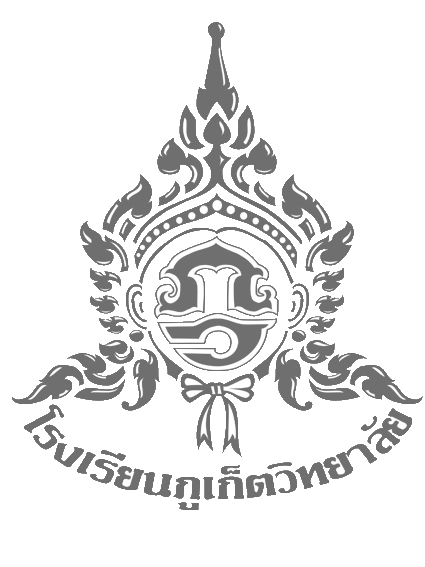 ตารางที่ 1  แสดงผลสัมฤทธิ์ทางการเรียนของผู้เรียนจากตาราง ที่ 1  ผลสัมฤทธิ์ทางการเรียนของผู้เรียนในรายวิชาที่สอน พบว่าผู้เรียน 	 มีผลสัมฤทธิ์ต่ำกว่าเกณฑ์ ( 0, ร, มผ, มส,) คิดเป็นร้อยละ …………………….	 มีผลสัมฤทธิ์ตามเกณฑ์ ( 1, 1.5, 2, 2.5) คิดเป็นร้อยละ …………………….	 มีผลสัมฤทธิ์สูงกว่าเกณฑ์ ( 3, 3.5, 4) คิดเป็นร้อยละ …………………….ตารางที่ 2  แสดงสถิติผลสัมฤทธิ์ทางการเรียน ที่รายวิชาห้องจำนวนผู้เรียนผลการเรียน (คน)ผลการเรียน (คน)ผลการเรียน (คน)ผลการเรียน (คน)ผลการเรียน (คน)ผลการเรียน (คน)ผลการเรียน (คน)ผลการเรียน (คน)ผลการเรียน (คน)ผลการเรียน (คน)ผลการเรียน (คน)ที่รายวิชาห้องจำนวนผู้เรียน0รมผมส11.522.533.541.2.2.2.3.รวมรวมรวม